Publicado en Madrid el 20/04/2021 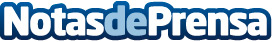 GuíasTeam presenta su portal especializado en actualidad y guías de videojuegosLa industria de los videojuegos no deja de crecer a nivel mundial, demandándose, cada vez más, portales informativos especializados. GuíasTeam presenta su portal informativo dedicado al ocio y entretenimiento digitalDatos de contacto:GuíasTeamhttps://guiasteam.comguiasteam.comNota de prensa publicada en: https://www.notasdeprensa.es/guiasteam-presenta-su-portal-especializado-en Categorias: Programación Juegos Entretenimiento E-Commerce Software Dispositivos móviles Gaming http://www.notasdeprensa.es